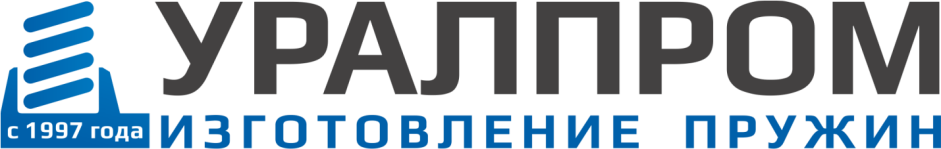 Бланк заказа пружин сжатия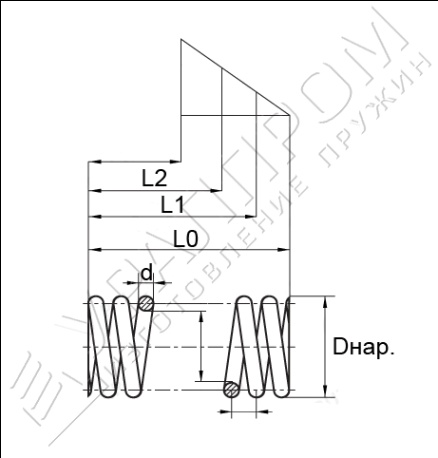 Заполненный бланк отправьте по адресу:  info@zakazpruzhin.ruТел. 8 (800) 222-03-81МатериалВариант оформления опорных витковДиаметр проволоки (d), ммДиаметр наружный (D нар.), ммВысота в свободном состоянии (L0), ммКоличество рабочих витков (n), штКонтрольная (предварительная) высота (L¹), ммКонтрольная (рабочая) высота (L²), ммКоличество пружин, штВаше имяТелефонEmailЯ согласен на обработку персональных данных (подпись)Комментарии к заказу